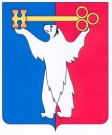 АДМИНИСТРАЦИЯ ГОРОДА НОРИЛЬСКАКРАСНОЯРСКОГО КРАЯПОСТАНОВЛЕНИЕ08.06.2020				          г. Норильск					    № 279О внесении изменений в постановление Администрации города Норильска от 19.10.2016 № 515 В целях урегулирования отдельных вопросов, касающихся системы оплаты труда работников муниципального учреждения «Управление по делам гражданской обороны и чрезвычайным ситуациям Администрации города Норильска»,ПОСТАНОВЛЯЮ:	1. Внести в Положение об оплате труда работников муниципального учреждения «Управление по делам гражданской обороны и чрезвычайным ситуациям Администрации города Норильска», утвержденное постановлением Администрации города Норильска от 19.10.2016 № 515 (далее – Положение), следующие изменения:1.1. Подпункты 2.3.1, 2.3.2 пункта 2.3 Положения, пункт 2.4 Положения изложить в следующей редакции:«2.3.1 Приказ от 27.05.2008 № 242н «Об утверждении профессиональных квалификационных групп должностей работников, осуществляющих деятельность в области гражданской обороны, защиты населения и территорий от чрезвычайных ситуаций природного и техногенного характера, обеспечения пожарной безопасности и безопасности людей на водных объектах»:2.3.2. Приказ от 29.05.2008 № 247н «Об утверждении профессиональных квалификационных групп общеотраслевых должностей руководителей, специалистов и служащих»:2.4. Размеры окладов (должностных окладов) работников учреждения, должности которых не включены в ПКГ, устанавливаются в следующем размере:».2. Опубликовать настоящее постановление в газете «Заполярная правда» и разместить его на официальном сайте муниципального образования город Норильск.3. Настоящее постановление вступает в силу с 01.06.2020.Глава города Норильска							              Р.В. АхметчинКвалификационные уровниМинимальный размер оклада (должностного оклада), руб.Устанавливается оклад (должностной оклад) с учетом повышения, руб.ПКГ второго уровняПКГ второго уровняПКГ второго уровня2 квалификационный уровень6 027,007 835,00Квалификационные уровниМинимальный размер оклада (должностного оклада), руб.Устанавливается оклад (должностной оклад) с учетом повышения, руб.ПКГ «Общеотраслевые должности служащих третьего уровня»ПКГ «Общеотраслевые должности служащих третьего уровня»ПКГ «Общеотраслевые должности служащих третьего уровня»4 квалификационный уровень6 027,007 835,005 квалификационный уровень7 037,009 148,00ПКГ «Общеотраслевые должности служащих четвертого уровня»ПКГ «Общеотраслевые должности служащих четвертого уровня»ПКГ «Общеотраслевые должности служащих четвертого уровня»1 квалификационный уровень7 563,00 9 832,00Наименование должностиМинимальный размер оклада (должностного оклада), руб.Устанавливается оклад (должностной оклад) с учетом повышения, руб.Начальник отдела – главный бухгалтер9 436,0012 266,00Заместитель начальника отдела – главного бухгалтера8 762,0011 391,00Оперативный дежурный5 501,007 151,00Специалист 2 категории4 157,005 820,00